Додаток 1Зображення з життя та творчості Т.Г. ШевченкаДодаток 2Картки-пояснення картинок + QR коди до них(точне формулювання того, що на них зображено та як це стосується письменника)Хата батьків в с. Кирилівка, з якою пов'язані дитячі роки Т.Г.Шевченка 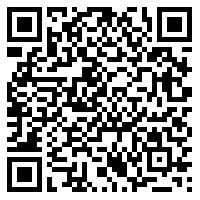 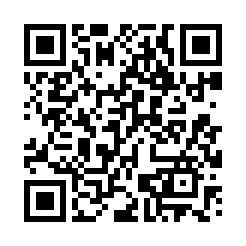 Бур'яни - місце, де малий Шевченко проводив багато часу, схованка від навколишнього світу.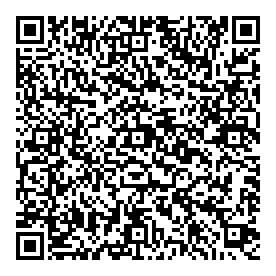 “Садок вишневий коло хати” - поезія Шевченка 1847 року, у якій поет милується простим, природним ладом трудового життя з чергуванням праці та відпочинку, звеличує красу українського народу.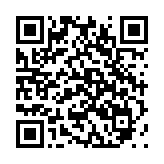 Пан  б'є малого Шевченка за те, що він малював ввечері, запаливши свічку.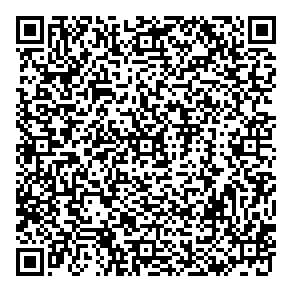 Образ жінки у творчості поета - жіноча доля була згустком болю в серці поета. Крiпацька неволя – це доля рiдної матерi, доля сестер Катрi, Ярини, Марiї, це трагiчна доля його першої трепетної любовi – Оксани Коваленко, доля всiх нещасних жiнок, що "нiмi на панщину iдуть i дiточок своїх ведуть". Т. Г. Шевченко гнiвно виступав проти жiночого безправ'я.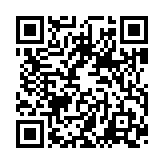 В.Жуковський - його портрет створив К.Брюллов, щоб продати на аукціоні та викупити Шевченка з кріпацтва.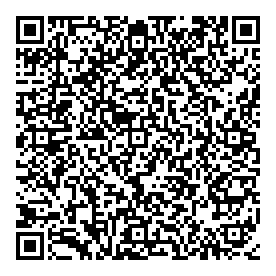 Літній сад (Петербург) - тут поет зустрівся з І. Сошенком.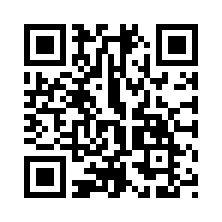 Річка Дніпро - оспівав поет у “Заповіті” та багатьох своїх творах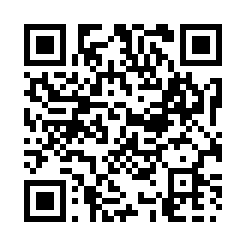 Кос-Арал - Аральська експедиція 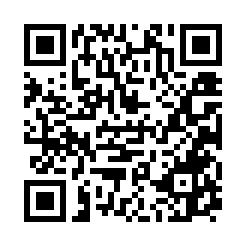 Вугілля - інструмент, яким писав вірші та малював картини поет.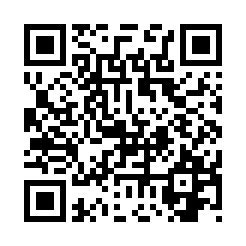 Пам'ятник Кирилу та Мефодію - участь Шевченка у Кирило-Мефодіївському братстві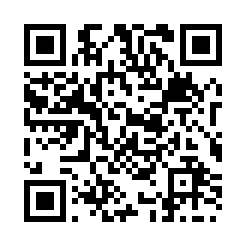 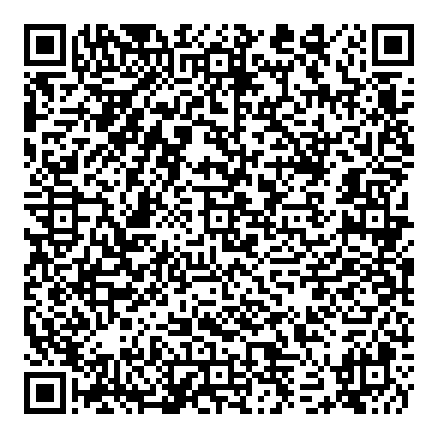 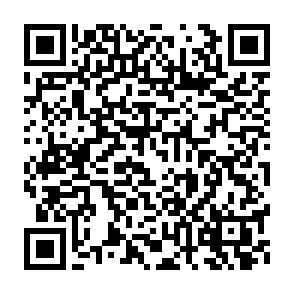 Цар і цариця - образи з поеми “Сон”, за яку цар особисто покарав Шевченка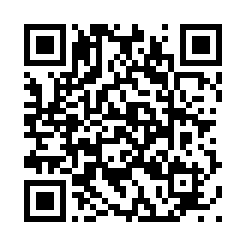 Солдатські чоботи - нагадування про солдатчину Шевченка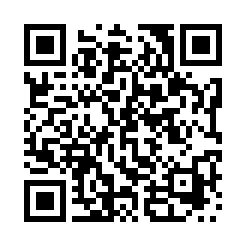 Прометей - образ із поеми “Кавказ”, який поет використовує для утвердження безсмертного потягу до свободи поневолених Російською імперією народів.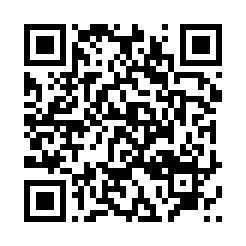 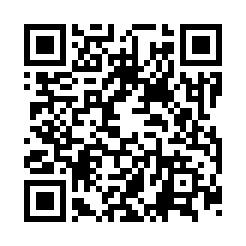 Українська мова - зв'язок поета з Батьківщиною.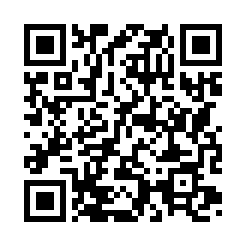 1. Хата, де народився поет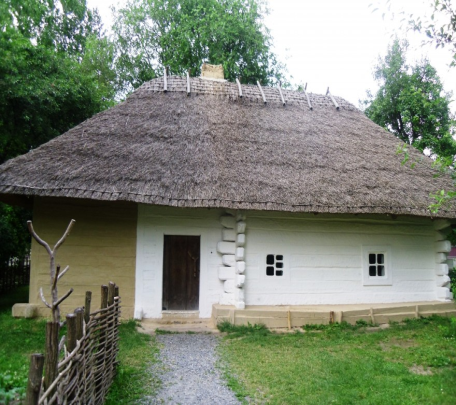 2.Бур'яни 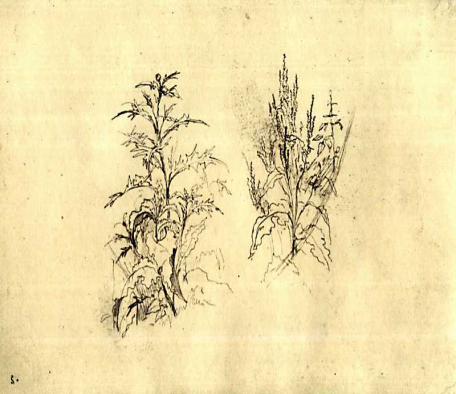 3. Вишня в садку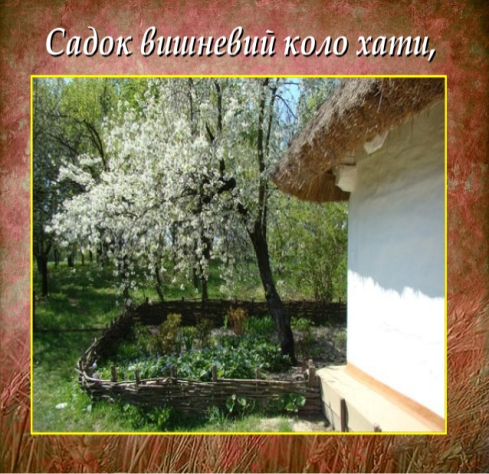 4. Пан б'є дитину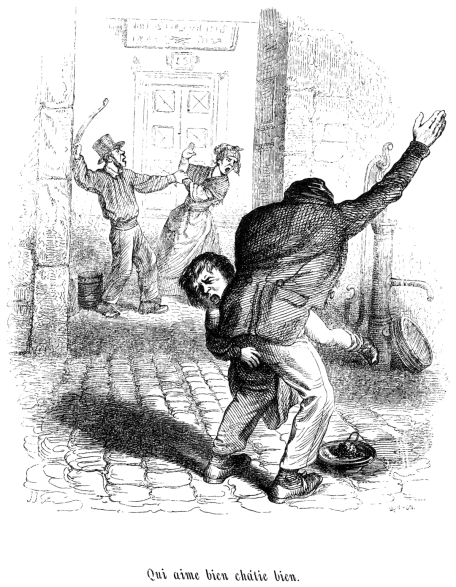 5. Жінка-українка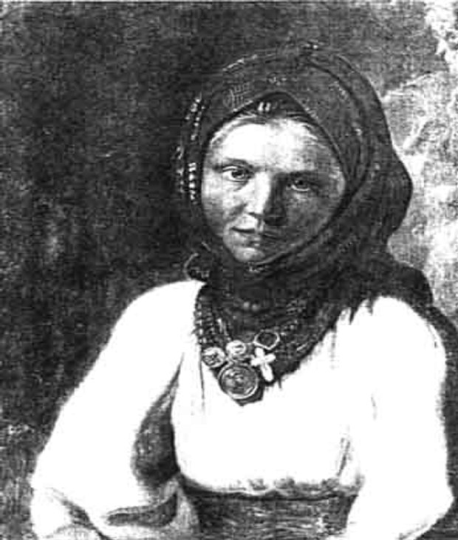 6. В.Жуковський 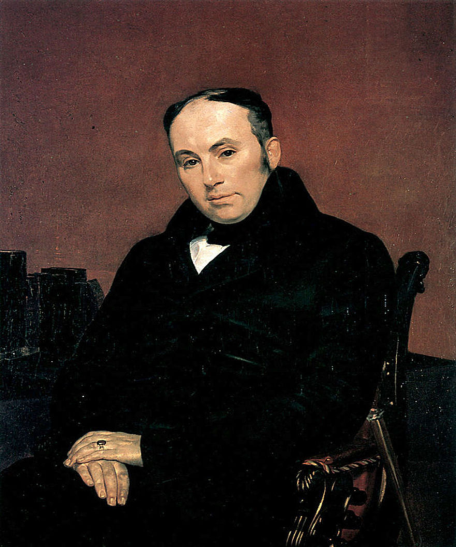 7. Літній сад (Петербург)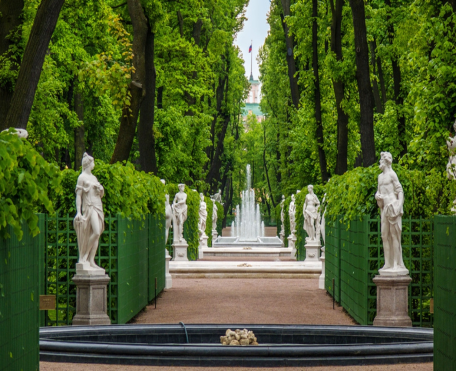 8. Річка Дніпро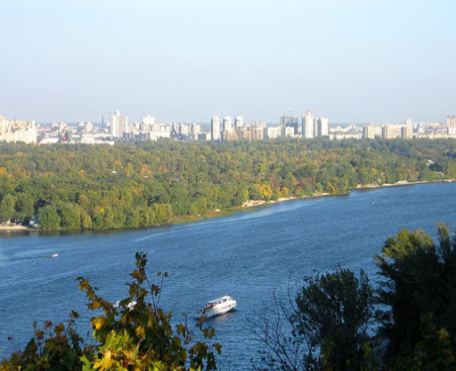 9. Кос-Арал (офорти)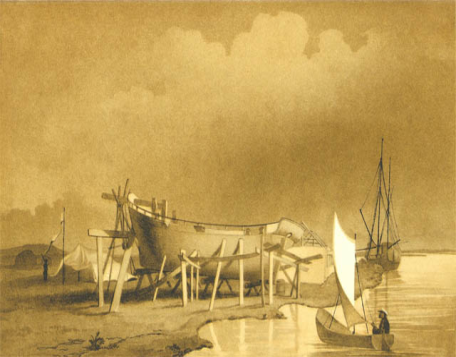 10. Мольберт, вугілля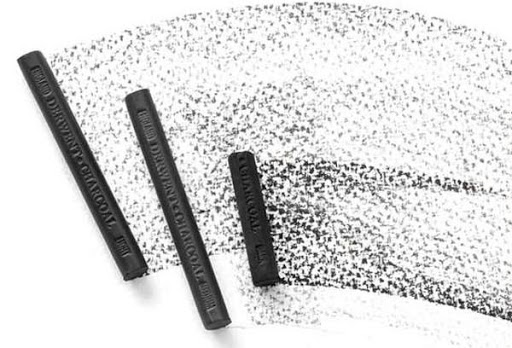 11. Пам'ятник Кирилу та Мефодію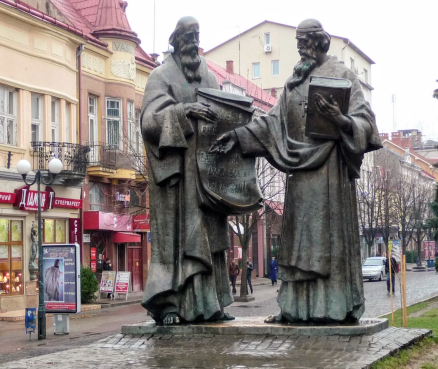 12. Цар і цариця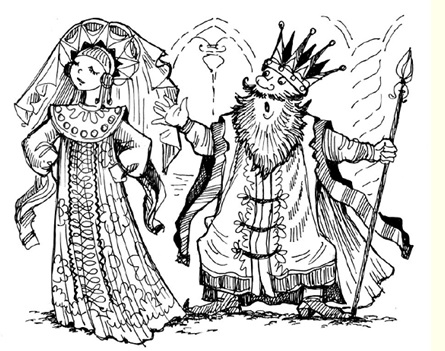 13. Солдатські чоботи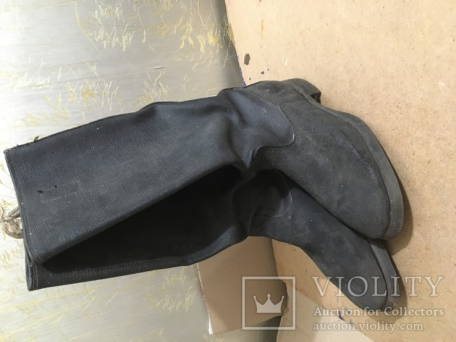 14. Прометей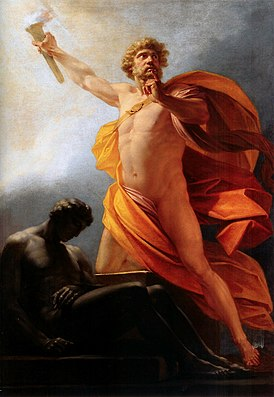 15. Українська мова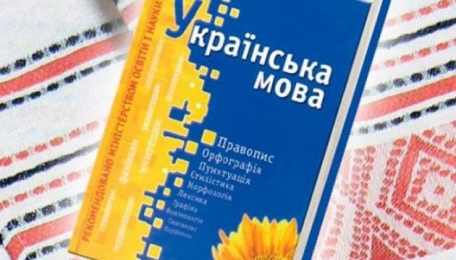 